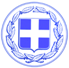 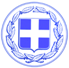                       Κως, 18 Οκτωβρίου 2018ΔΕΛΤΙΟ ΤΥΠΟΥΘΕΜΑ : “Γέμισε με παιδικά χαμόγελα και χαρούμενα πρόσωπα η 1η Μέρα της Γιορτής της Ανακύκλωσης”Με τη συμμετοχή 500 μικρών μαθητών από τα δημοτικά σχολεία της Κω αλλά και δεκάδων μεγάλων που ήρθαν κοντά μας για να προωθήσουμε όλοι μαζί την εικόνα της ανακύκλωσης, έκλεισε σήμερα η 1η Μέρα της Γιορτής της Ανακύκλωσης.Η πλατεία Ανταγόρα γέμισε με παιδικά χαμόγελα και χαρούμενα πρόσωπα.Συμμετείχαν σε εκπαιδευτικά παιχνίδια για την ανακύκλωση, διασκέδασαν και έστειλαν το δικό τους μήνυμα σε όλη την Κω. Ένα μήνυμα για τους μεγάλους αλλά και το σύνολο της τοπικής οικονομίας που σχετίζεται με την ανακύκλωση και το περιβάλλον.Στα πλαίσια της εκδήλωσης έγινε η πρώτη κλήρωση για τους τυχερούς μαθητές που κέρδισαν δύο ποδήλατα και δύο κάμερες.Επίσης δόθηκε στο ΕΕΕΕΚ Κω ένα αναπηρικό εφηβικό αμαξίδιο με ανατομική πλάτη και ειδικές προδιαγραφές, το οποίο ο Δήμος Κω εξασφάλισε σε συνεργασία με το ΚΚΔΑΥ ΚΩ, με την ανταλλαγή 4,5 τόνων από καπάκια που η Δ/νση Περιβάλλοντος συγκέντρωσε τα τελευταία 3 χρόνια από τα σχολεία όλου του νησιού, αλλά και τους βρεφονηπιακούς σταθμούς του Δήμου καθώς και από ιδιώτες αλλά και επιχειρήσεις του νησιού μας.Η αθωότητα των παιδιών, η πίστη της στην ιδέα της ανακύκλωσης και το θετικό μήνυμα αυτής της γιορτής, κάνει την Κω πιο όμορφη, περισσότερο ανθρώπινη.Όπως είπε και ο υπεύθυνος του Κέντρου Διαλογής Ανακυκλώσιμων Υλικών η ανακύκλωση που ξεκίνησε ξανά πριν από τρία χρόνια στην Κω, κερδίζει συνεχώς έδαφος.Κοιτάμε μπροστά, η Κως προχωρά μπροστά.Αύριο θα είναι μια νέα μέρα. Θα είναι η δεύτερη μέρα της Γιορτής της Ανακύκλωσης στην Πλατεία Ανταγόρα.Θα είναι μια ακόμα μέρα με χαμόγελο και όμορφες παιδικές φωνές.Γραφείο Τύπου Δήμου Κω